英語活動振り返りシート      20　　年□月 □ 日今日の授業で、英語でできることはふえましたか？あてはまるマークに色をぬりましょう。        年       組       番       名前                           「ポインティングゲーム」を思い出してください。友達の誕生日を聞いて、月と日付の絵カードに指を指すことができましたか。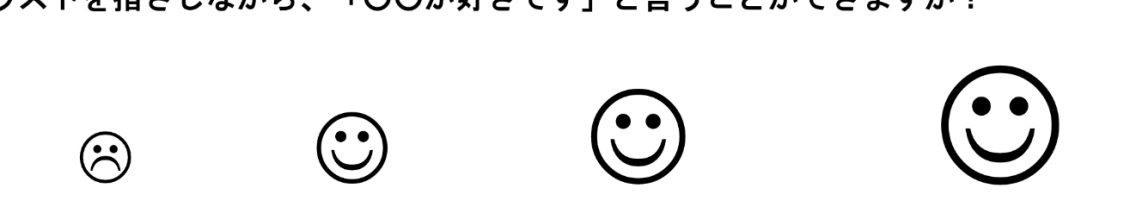         まだむずかしい     友達や先生の助けが    自分の力でできる          自信をもってできる。                                   あればできる「誕生日コレクションブックを作ろう」を思い出してください。・“What do you want 〜 for your birthday?”の表現を用いて、友達が誕生日に何が欲しいか尋ねることができ、また“I want ~.”の表現を用いて、自分の誕生日に何が欲しいか答えることができましたか。  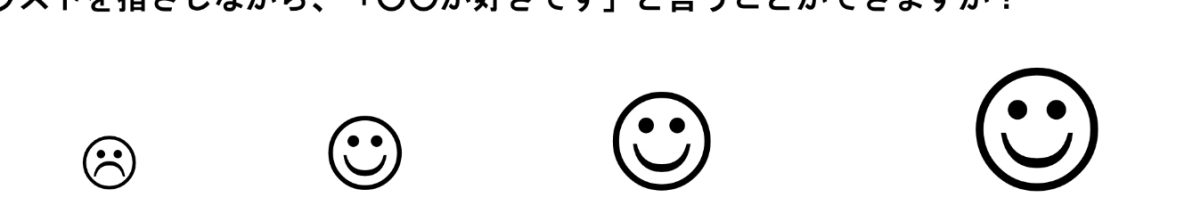      まだむずかしい     友達や先生の助けが   　 自分の力でできる         　自信をもってできる。                                あればできる 今日の活動は進んで参加できましたか。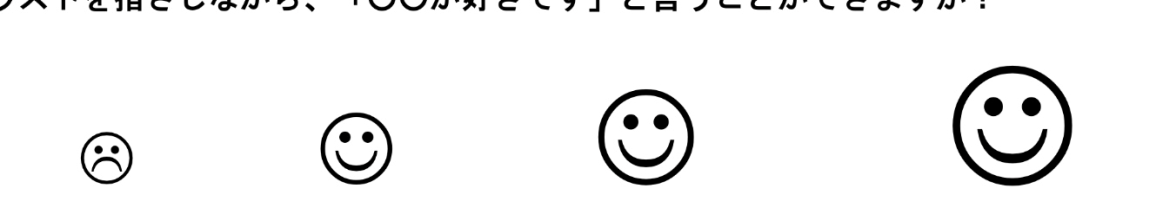 いまいち         すこしだけ       　　    それなりに         　 　　　　  自分で進んで ■ 今日の活動の感想を書こう！